ОТЧЕТ О ВЫПОЛНЕНИИ МУНИЦИПАЛЬНОГО ЗАДАНИЯЗа 2016 год от «30»  января  2017 г.Наименование муниципального  учреждения: муниципальное бюджетное учреждение культуры «Городской дом культуры»Виды деятельности муниципального учреждения по сводному реестру: обеспечение предоставления государственных (муниципальных) услуг в бюджетной сфере; культура, кинематография, архивное делоВид муниципального учреждения: все учреждения; учреждение клубного типа, иные учрежденияПериодичность: за полугодие, за итоговый годЧасть 1. Сведения о выполняемых работахРаздел 1Категории потребителей  работы: Сведения о фактическом достижении показателей, характеризующих объем и (или) качество работы:3.1.Сведения о фактическом достижении показателей, характеризующих качество муниципальной услуги:Сведения о фактическом достижении показателей, характеризующих объем работы:Раздел 2Категории потребителей  работы: в интересах обществаСведения о фактическом достижении показателей, характеризующих объем и (или) качество работы:3.1.Сведения о фактическом достижении показателей, характеризующих качество работы:Сведения о фактическом достижении показателей, характеризующих объем работы:Раздел 3Категории потребителей  работы: в интересах обществаСведения о фактическом достижении показателей, характеризующих объем и (или) качество работы:3.1.Сведения о фактическом достижении показателей, характеризующих качество работы:Сведения о фактическом достижении показателей, характеризующих объем работы: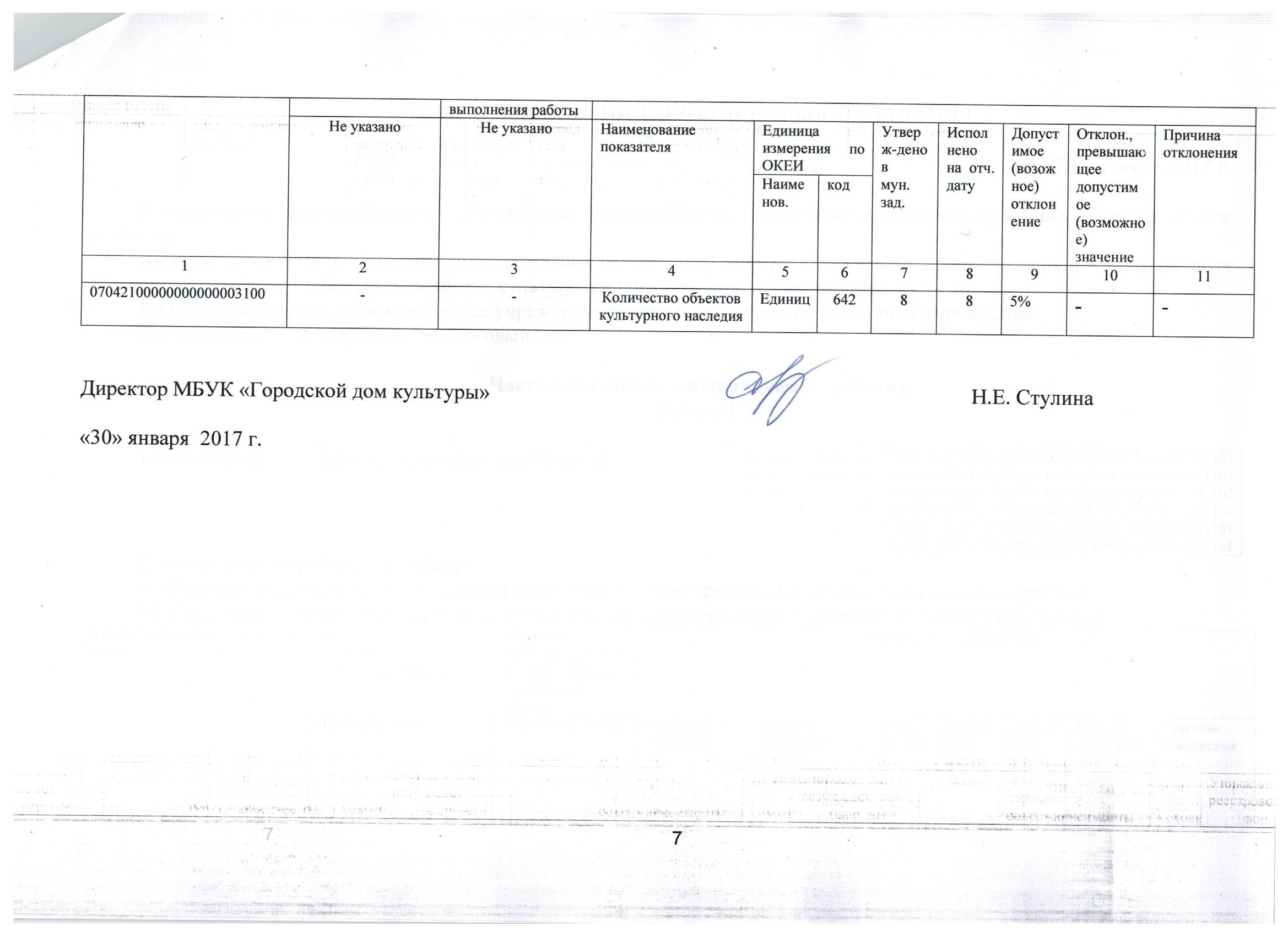 1.Наименование работы: организация мероприятий Уникальный номер по ведомственному перечню000000000001030095114010100300100000002101101000000000001030095114010100500100000000101101000000000001030095114010100700100000008102101000000000001030095114010100200100000003101101000000000001030095114010100100100000004101101000000000001030095114010100600100000009101101Уникальный номер реестровой записиПоказатель, характеризующий содержание работыПоказатель, характеризующий условия (формы) выполнения работыПоказатель качества работыПоказатель качества работыПоказатель качества работыПоказатель качества работыПоказатель качества работыПоказатель качества работыПоказатель качества работыПоказатель качества работыУникальный номер реестровой записиВид мероприятияМесто проведенияНаименованиепоказателяЕдиница измерения по ОКЕИЕдиница измерения по ОКЕИУтверж-дено вмун.зад.Исполнено на отч. датуДопустимое (возожное) отклонение Отклон., превышающее допустимое (возможное) значениеПричина отклоненияУникальный номер реестровой записиВид мероприятияМесто проведенияНаименованиепоказателяНаименов.кодУтверж-дено вмун.зад.Исполнено на отч. датуДопустимое (возожное) отклонение Отклон., превышающее допустимое (возможное) значениеПричина отклонения12345678910111.140101003001000000021012.140101005001000000001003.140090007001000000031014.140101002001000000031005.14010100100100000004100 6.140101006001000000091001. Переговоры, встречи, совещания                                                  2. Фестивали 3. Народные гуляния, праздники, торжественные мероприятия, памятные даты4. Выставки  5. Конференции и семинары                                                                                             6. Конкурсы, смотры                 1. По месту расположения организации    Количество поступивших обоснованных жалоб от потребителейЕдиниц64200---Уникальный номер реестровой записиПоказатель, характеризующий содержание работыПоказатель, характеризующий условия (формы) выполнения работыПоказатель объема работыПоказатель объема работыПоказатель объема работыПоказатель объема работыПоказатель объема работыПоказатель объема работыПоказатель объема работыПоказатель объема работыУникальный номер реестровой записиВид мероприятияМесто проведенияНаименованиеПоказателяЕдиница измерения по ОКЕИЕдиница измерения по ОКЕИУтверж-дено вмун.зад.Исполнено на отч. ДатуДопустимое (возожное) отклонение Отклон., превышающее допустимое (возможное) значениеПричина отклоненияУникальный номер реестровой записиВид мероприятияМесто проведенияНаименованиеПоказателяНаименов.кодУтверж-дено вмун.зад.Исполнено на отч. ДатуДопустимое (возожное) отклонение Отклон., превышающее допустимое (возможное) значениеПричина отклонения12345678910111.140101003001000000021011. Переговоры, встречи, совещания                                                   По месту расположения организации    Количество участников мероприятий                         Количество проведенных мероприятийКоличество проведенных мероприятийКоличество проведенных мероприятийЧеловекШтук Человеко-днейЧасов                      79279654035600000005%--2.140101005001000000001002. Фестивали По месту расположения организации    Количество участников мероприятий                         Количество проведенных мероприятийКоличество проведенных мероприятийКоличество проведенных мероприятийЧеловекШтук Человеко-днейЧасов                      792796540356755544010775554401075%--3.140090007001000000031013. Народные гуляния, праздники, торжественные мероприятия, памятные датыПо месту расположения организацииКоличество участников мероприятий                         Количество проведенных мероприятийКоличество проведенных мероприятийКоличество проведенных мероприятийЧеловекШтук Человеко-днейЧасов                      7927965403561154257987888931154257987888935%--4.140101002001000000031004. Выставки  По месту расположения организацииКоличество участников мероприятий                         Количество проведенных мероприятийКоличество проведенных мероприятийКоличество проведенных мероприятийКоличество экспонатов, представленных на мероприятияхЧеловекШтук Человеко-днейЧасовЕдиниц792796540356642740446852873523074044685287352305%--5.140101001001000000041005. Конференции и семинары                                                               По месту расположения организацииКоличество участников мероприятий                         Количество проведенных мероприятийКоличество проведенных мероприятийКоличество проведенных мероприятийЧеловекШтук Человеко-днейЧасов                      792796540356000000005%--6.140101006001000000091006. Конкурсы, смотры                 По месту расположения организацииКоличество участников мероприятий                         Количество проведенных мероприятийКоличество проведенных мероприятийКоличество проведенных мероприятийЧеловекШтук Человеко-днейЧасов                      792796540356000000005%--1.Наименование работы:  организация деятельности клубных формирований и формирований самодеятельного народного творчестваУникальный номер по ведомственному перечню000000000001030095107025100000000000004101102Уникальный номер реестровой записиПоказатель, характеризующий содержание работыПоказатель, характеризующий условия (формы) выполнения работыПоказатель качества работыПоказатель качества работыПоказатель качества работыПоказатель качества работыПоказатель качества работыПоказатель качества работыПоказатель качества работыПоказатель качества работыУникальный номер реестровой записиНе указаноНе указаноНаименованиепоказателяЕдиница измерения по ОКЕИЕдиница измерения по ОКЕИУтверж-дено вмун.зад.Исполнено на отч. датуДопустимое (возожное) отклонение Отклон., превышающее допустимое (возможное) значениеПричина отклоненияУникальный номер реестровой записиНе указаноНе указаноНаименованиепоказателяНаименов.кодУтверж-дено вмун.зад.Исполнено на отч. датуДопустимое (возожное) отклонение Отклон., превышающее допустимое (возможное) значениеПричина отклонения123456789101107025100000000000004101--Количество поступивших обоснованных жалоб от потребителей         Количество  проведенных концертов, спектаклей.                Количество предоставленных номеров в  год  для участия в мероприятияхЕдиницШтукШтук642796796085119208512035%--Уникальный номер реестровой записиПоказатель, характеризующий содержание работыПоказатель, характеризующий условия (формы) выполнения работыПоказатель объема работыПоказатель объема работыПоказатель объема работыПоказатель объема работыПоказатель объема работыПоказатель объема работыПоказатель объема работыПоказатель объема работыУникальный номер реестровой записиНе указаноНе указаноНаименованиепоказателяЕдиница измерения по ОКЕИЕдиница измерения по ОКЕИУтверж-дено вмун.зад.Исполнено на отч. датуДопустимое (возожное) отклонение Отклон., превышающее допустимое (возможное) значениеПричина отклоненияУникальный номер реестровой записиНе указаноНе указаноНаименованиепоказателяНаименованиекодУтверж-дено вмун.зад.Исполнено на отч. датуДопустимое (возожное) отклонение Отклон., превышающее допустимое (возможное) значениеПричина отклонения123456789101107025100000000000004101--Количество клубных формированийЕдиниц64241415%--1.Наименование работы: обеспечение сохранения и использования объектов культурного наследияУникальный номер по ведомственному перечню000000000001030095107042100000000000003100101Уникальный номер реестровой записиПоказатель, характеризующий содержание работыПоказатель, характеризующий условия (формы) выполнения работыПоказатель качества работыПоказатель качества работыПоказатель качества работыПоказатель качества работыПоказатель качества работыПоказатель качества работыПоказатель качества работыПоказатель качества работыУникальный номер реестровой записиНе указаноНе указаноНаименованиепоказателяЕдиница измерения по ОКЕИЕдиница измерения по ОКЕИУтверж-дено вмун.зад.Исполнено на отч. датуДопустимое (возожное) отклонение Отклон., превышающее допустимое (возможное) значениеПричина отклоненияУникальный номер реестровой записиНе указаноНе указаноНаименованиепоказателяНаименов.кодУтверж-дено вмун.зад.Исполнено на отч. датуДопустимое (возожное) отклонение Отклон., превышающее допустимое (возможное) значениеПричина отклонения123456789101107042100000000000003100 --Количество поступивших обоснованных жалоб от потребителейЕдиниц642005%--Уникальный номер реестровой записиПоказатель, характеризующий содержание работыПоказатель, характеризующий условия (формы)Показатель объема работы